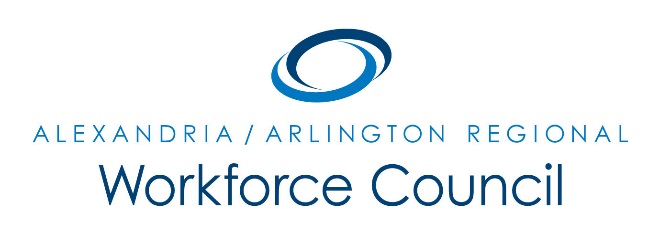 MEETING MINUTESJanuary 26, 2017Arlington County Department of Human Services2100 Washington Blvd, Lower Level AuditoriumArlington, VA 222048:00 am to 9:30 amAttendance:  Eduardo Achach, Lisa Bauer, Karen Baugh, Jeanne Booth, Sherri Chapman, Alessandra Colia, Lee Coyle, Dennis Desmond, Howard Feldstein (One-Stop Operator), Daniel Gomez, Ellen Harpel, David Harris, Alberto Marino, Kris Martini, Erik Pages, Ann Randazzo, Cynthia Richmond, Rick Slusher, Darren Tully, Landon WinkelvossAbsent:  Kate Bates, Patrick Brennan, Daniel Clarkson, Winoka Clements, Lisa Cortina, Elizabeth Jones-Valderrama, Stephanie Landrum, Kevin Lynch, Marc Olmsted, Steve Partridge, Dori Ramsey, Andrea Rubino, Marie SchulerThe meeting was called to order at 8:05 a.m.A motion was made, seconded, and the minutes of the December 8, 2016 Regional Workforce Council meeting were unanimously approved.PRESENTATIONS:Sharon Johnson, of the Shenandoah Valley Workforce Development Board, presented her doctoral study on “Optimizing Local Workforce Board Effectiveness”.  Ms. Johnson had Council members complete a survey which she will use for this study.  Ms. Johnson will report out to the Council once her report is completed.Alex Cooley, of Northern Virginia Community College, provided the Council with a regional labor market update.	EXECUTIVE DIRECTOR’S REPORT Local Plan Approval: David Remick presented the final draft of the 2016-2020 Alexandria/Arlington Talent Development Plan, with public comments, to the Council for their approval.  A vote was taken and the Council unanimously approved the plan.  The plan will be submitted to the Arlington County Board Chair for his review and approval.  The plan is due to VCCS by March 1, 2017.  Career Services Waiver Approval: David Remick presented a waiver request form that will be used to allow the Council to provide WIOA Individual and Follow-up Career Services through the Alexandria Workforce Development Center and the Arlington Employment Center.  A vote was taken and the Council unanimously approved the waiver.  The waiver will be submitted to the Arlington County Board Chair for his review and approval.  The waiver is due to VCCS by March 1, 2017. 	The meeting adjourned at 9:25 a.m.